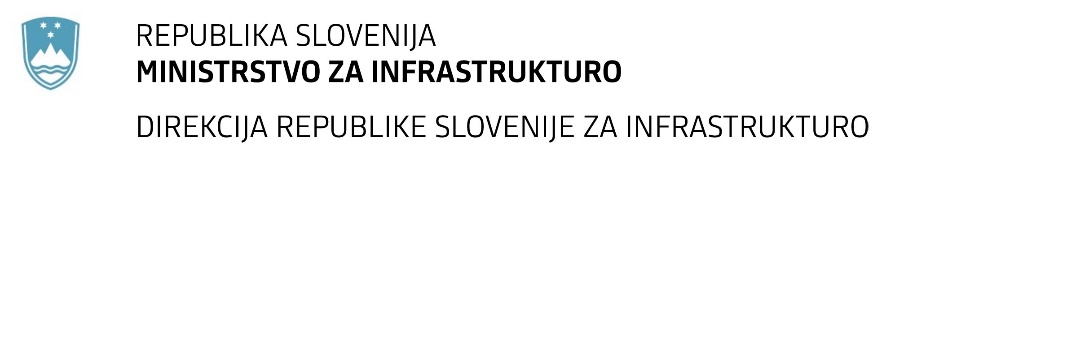 Hajdrihova ul. 2a, 1000 Ljubljana	T: 01 478 80 02	F: 01 478 81 23 	E: gp.drsi@gov.si	www.di.gov.sizadeva: Vabilo na pogajanjeVabimo vas na pogajanje o ceni vaše ponudbe (št. ..………, z dne ……..….…) za izvedbo javnega naročila:Pogajanje bo dne  …………., z začetkom ob …. uri, na Direkciji RS za infrastrukturo, soba ….. . Predstavniki ponudnika morajo predložiti pooblastilo za pogajanja.Lep pozdrav,Vročiti:Naslovniku – po e-pošti: ……………………………….Številka:oznaka naročila:Datum:MFERAC:Nosilec naročilaVodja Službe za javna naročilaime in prrimekime in prrimekpodpispodpis